To-do list (список завдань): P. 97    Ex. 1, 2  P. 98    Ex. 3 a, b P. 99    Ex. 4 a, b P. 100  Ex. 5P. 101  Ex. 6, 7, 8See the pages below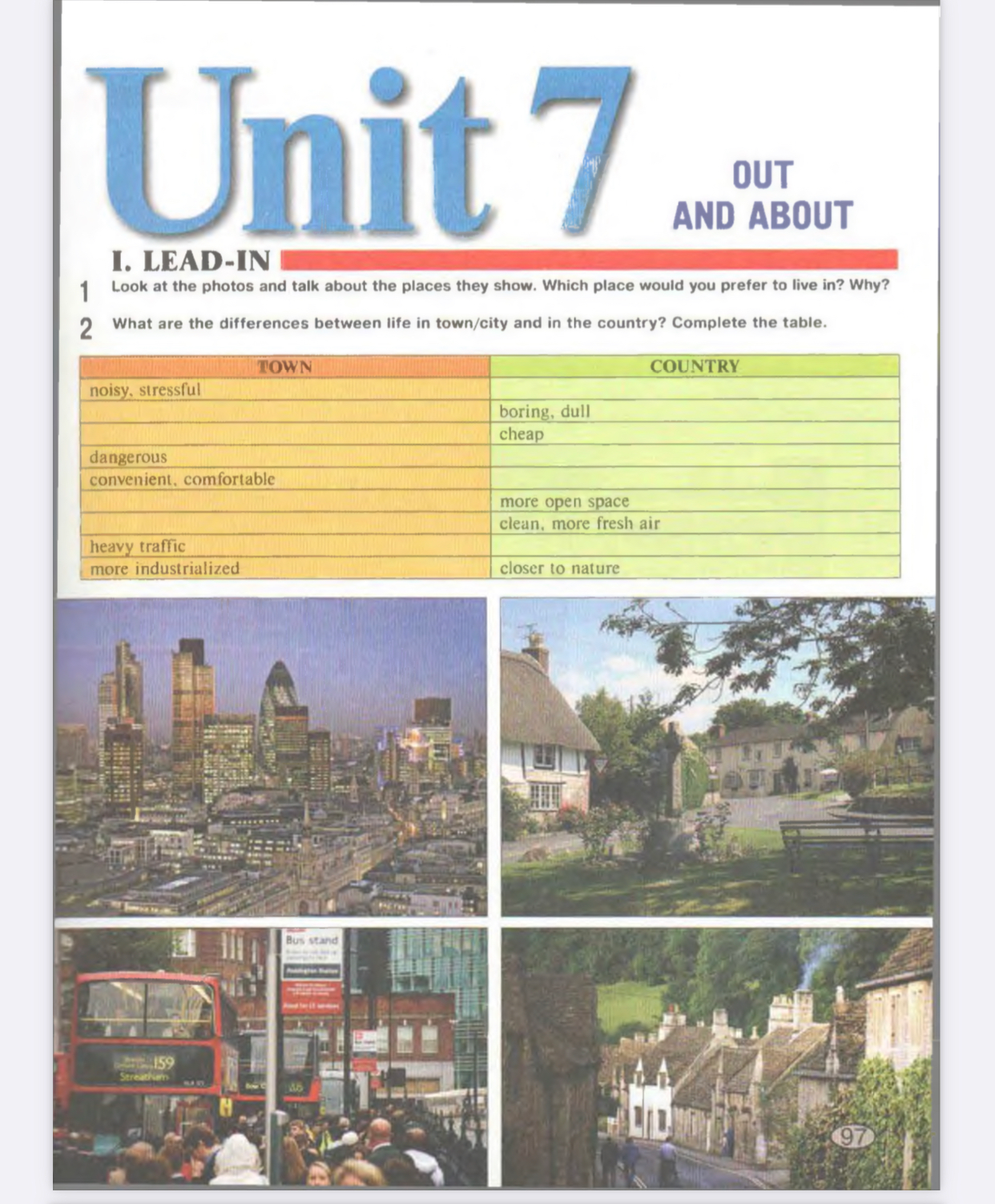 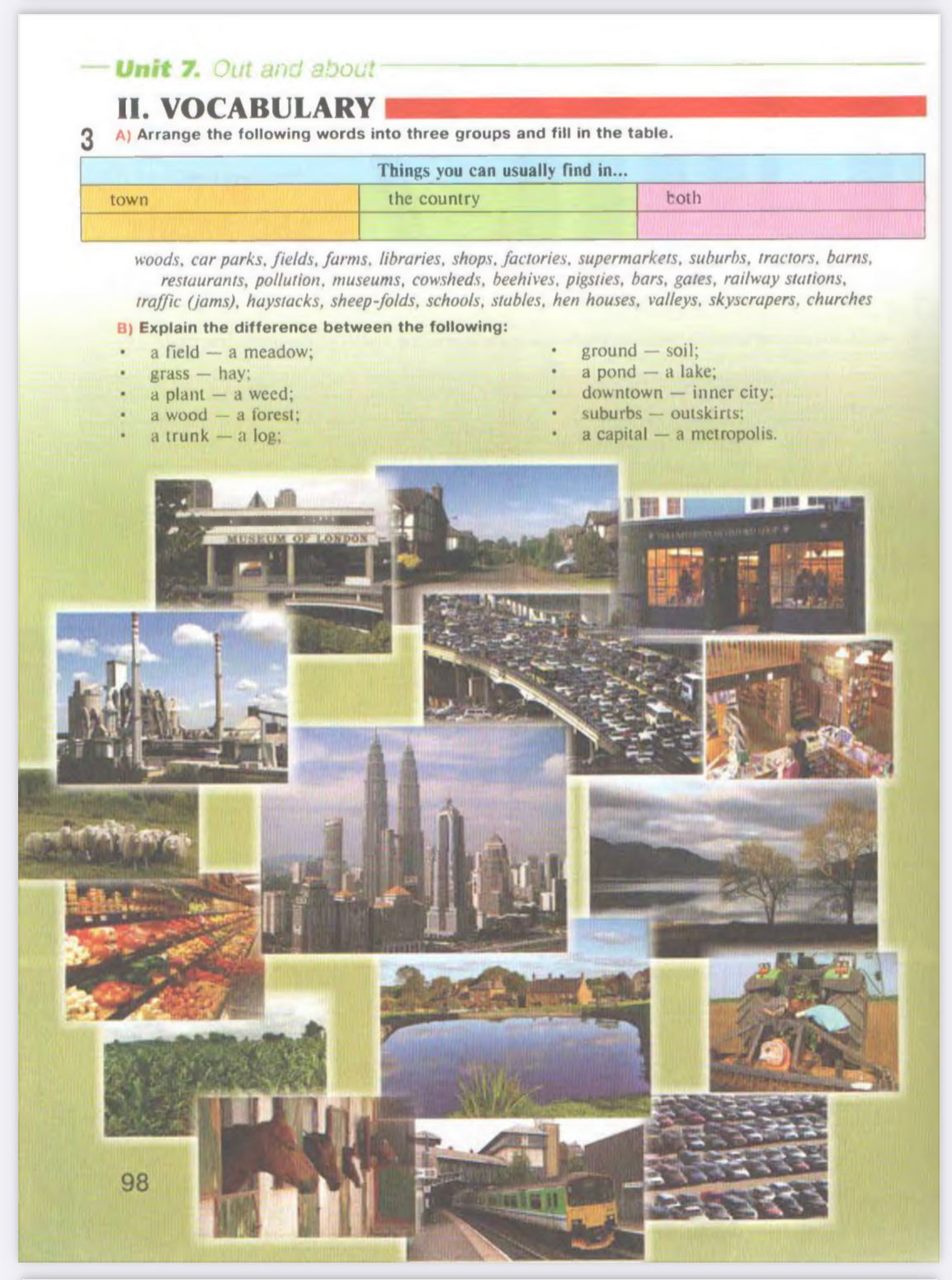 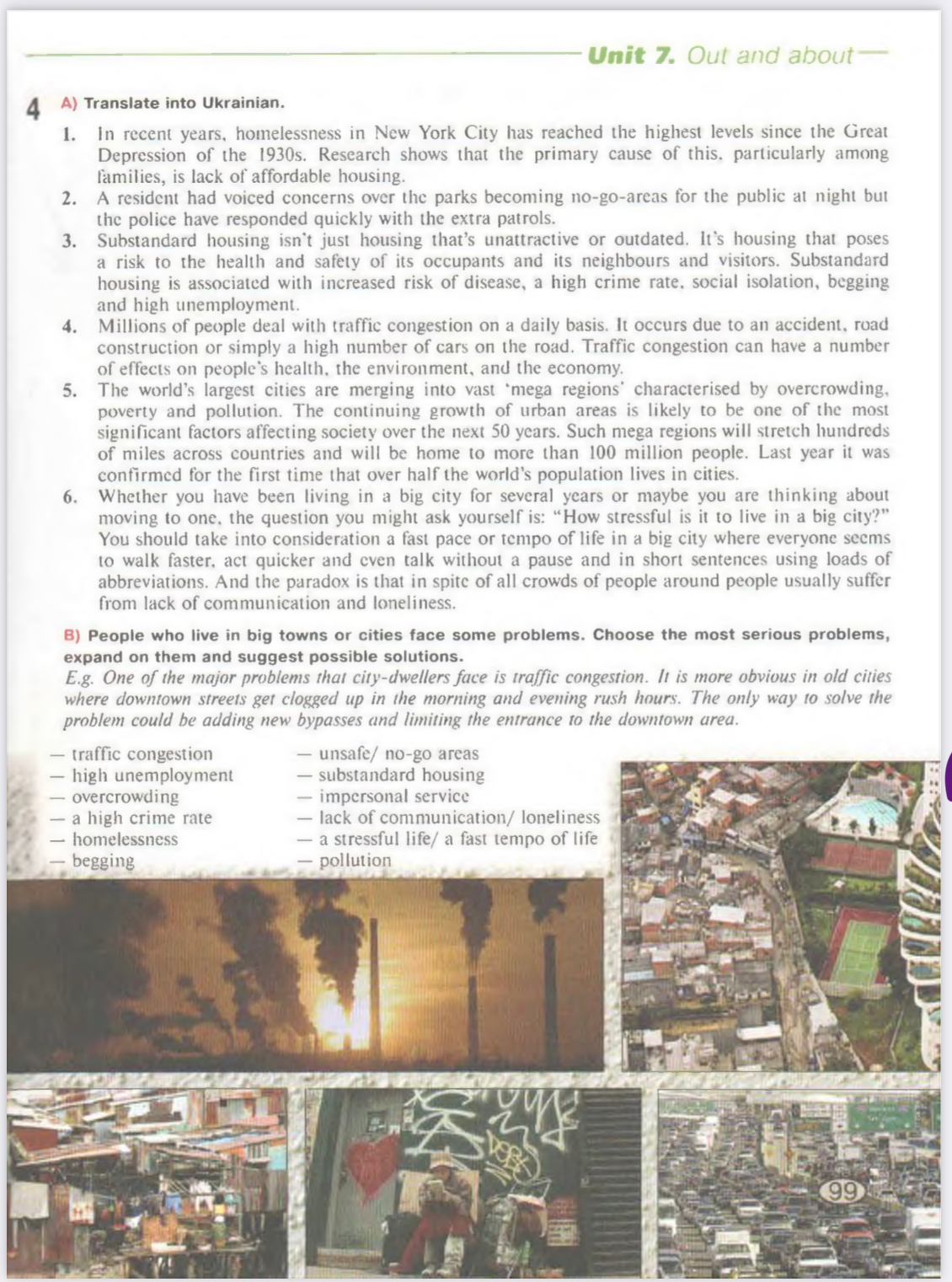 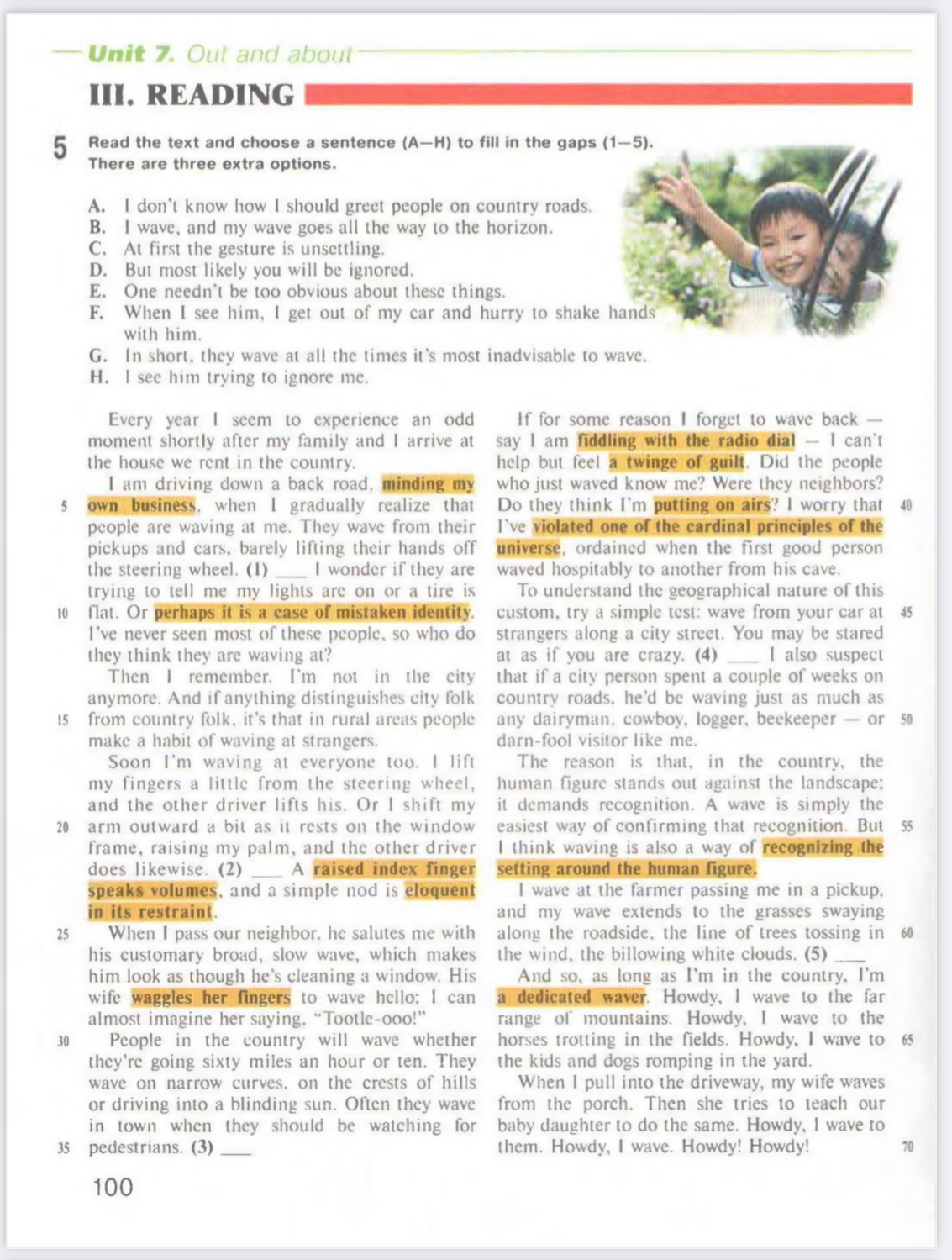 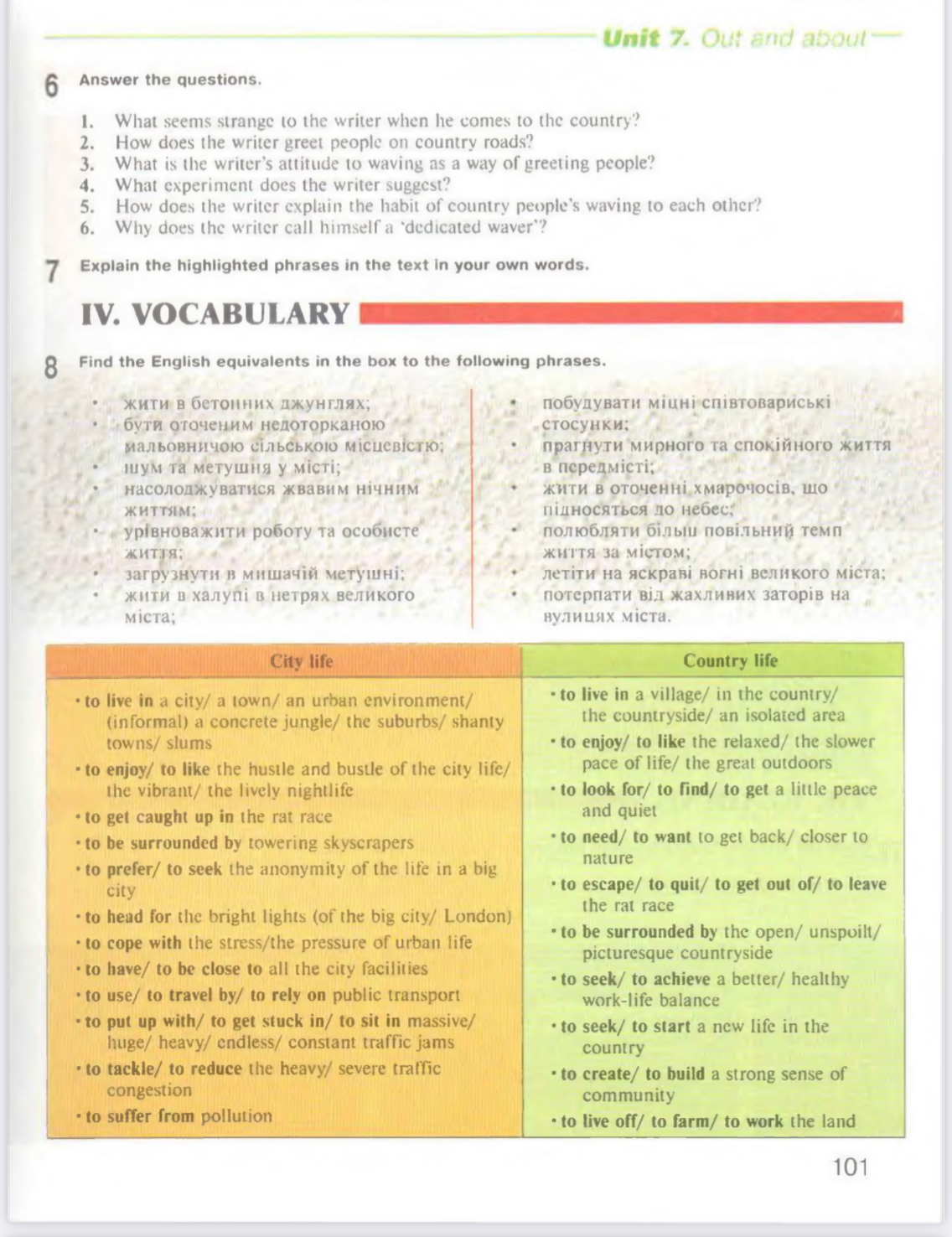 